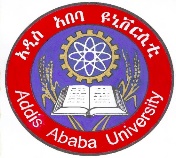 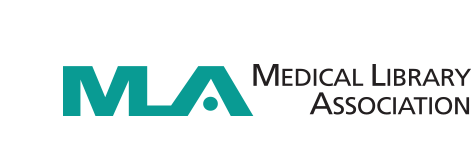 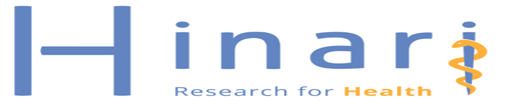 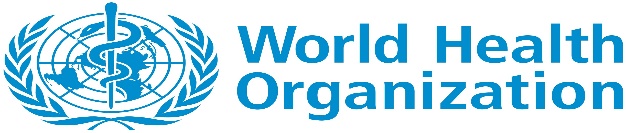 REPORTTraining Workshop on Research4Life/HINARI Resources for Postgraduate Students, AAU, College of Health SciencesOrganized by Center for Electronic Health (eHealth) with Support from MLAAddis Ababa, 9 -11, 12-14 & 16-18, January 2017Table of Content										PageIntroduction……………………………………………………………………………………………..		2Objectives………………………………………………………………………………………………..		3	Participation…………………………………………………………………………………………….		3	Overview of the Course Content……………………………………………………………..		4	Evaluation of the Training Course……………………………………………………………		5Conclusion…….……………………………………………………………………………………….		6	Acknowledgements ……………………………………………………………………………………..	              6 	Annex 1. Training Program…………………………………………………………………………..	             7 	Annex 2. List of Participants by Department………………………………………………..	    	9Annex 3. Training Photo   (Will be attached when country situations allowed)								Training Course on Research4Life/HINARI E-Resources, EthiopiaIntroductionThe Training Course on Research4Life/HINARI resources aimed at improving the capacity of graduate students/Residents of the college of Health science, School of medicine, Black Lion Hospital to produce internationally comparable research on the area of health and health care delivery of the country. The training course offered to the participants an opportunity to get to know health electronic resources available on the Internet in general and HINARI resources accessible freely to developing countries like ours in particular for better health care decision making and addressing the digital divide. The training was organized by Center for eHealth in cooperation with School of medicine, Addis Ababa University. Medical Library Association (US) was funding the program. Though we planned to conduct the training last October, due to some country level situations at home that was primarily associated with Internet connection we decided to extend it further. These training workshop was accompanied by methodological training materials that have been developed by WHO/HINRI team, revised and supplied by Professor Lenny Rhine and locally customized by the trainer and training coordinator of this project. A shortened version of the training materials were prepared while covering the core issues as per the local needs and requirements. This interim report is aimed at providing readers a bird’s eye view on the Research4Life/HINARI training workshop held From January 9 – 18/2017 at Addis Ababa University, College of Health Sciences, in three consecutive rounds until the final report is submitted.  ObjectivesThe major objective of the training workshop was enhancing the quality of research, education and clinical services through effective use of free and low cost electronic health information resources available to developing countries focusing on the HINARI e-resources database.ParticipationThe training course was primarily designed for Graduate Students (Residents) enrolled at five specialty programs in five departments of the school of medicine, College of Health sciences, Addis Ababa University who were selected to participate in the first three rounds training workshop. The selection was made at their department level.  However, due to overloads at their department, participants from one department were not availed for the training thus organizers has accepted participants from other school of the college who expressed high interest and necessity for their participation. In total, 98 participants were attended the training in three consecutive rounds from January 9 – 18, 2017 GC (Table 1). Table 1: Training Participants by Department* and GenderThree rounds training were combined as: Surgery & Radiology; Int. Med & Ped;  Public healthOverview of the course contentThe following major topics were covered during the training workshop through slide presentation and hands on practice:Evidence-based Medical care and EBM practice resources for HINARI users  This course helps participants to have an understanding on what an Evidence Based medicine is, discuss how EBM practiced, determine why EBM is necessary and to explore evidence based health resources. The details include an explanation on the what, why and how of evidence based medicine, the 5 Steps evidence based medicine processes, formulating clinical questions, limitation of Evidence based medicine and available evidence based resources.Health resources on the Internet & Website evaluationThis course described to learners on Search engines, gateways, databases, Boolean searches and advanced search features; resources freely available on the Internet that provide information on consumer health, HIV/AIDS, Nutrition, Pharmacology, public health, tropical medicine and infectious diseases resources. At the same time, some tips on website evaluation including the importance of evaluating the accuracy, Authority, quality and reliability of Internet resources when carrying out literature search was addressed. Research4Life/HINARI ProgramIn this part background information has provided on Research4Life Programs (HINARI, AGORA, OARE, and ARDI), explanations on HINARI resources usage policy (Do’s and Don’ts), eligibility issues, Technical Requirements for HINARI, E-Resources, Types of Journals, HINARI training materials and about journal Impact Factor.HINARI Portal This part of the training offered trainers an insight on the topics such as finding the HINARI website, website features, Logging in to the HINARI website using HINARI user name and institutional password, finding journals, Finding articles, e-book collections, other full-text resources and about other free collections.PubMed Website This part of the course is fully devoted to introducing participants about PubMed website including connecting to PubMed, Navigating through PubMed, Selecting a database to search on the black database bar, Searching PubMed, Display options, Printing, saving and email options. EndNote Reference Management SoftwareThe training also addressed a topic that focused on the EndNote Library (reference Management Software) which has got great appreciation from the participants. It covered topics that introduce learners on what EndNote is? The EndNote Library, Entering and Editing References, Searching Online Databases, Importing Reference Data, Searching and Sorting in EndNote and Using Groups.Evaluation of the Training WorkshopEvaluations were carried out during the course, including a specific evaluation for each part of the course. Here I present an overview of the final evaluation. Issues considered were the methodology of the course, course content and organization, the number of participants as well as general suggestions.  Regarding the methodology, most of the participants qualified it as very good (48%) and good (30%), and 17% evaluated it as excellent. Almost half of the participants expressed their interest in giving more time to practical exercises. The contents and organization of the course was well perceived in general. 54% qualified it as excellent, 36% reported as very good and 8% as good. Taking into account the topics of the course, 85% of the participants considered that the number of participants was adequate, 10% considered it high, and only 3% considered it low. Some of them commented that the varying experiences among participants were good, and thus it would have been useful to accommodate for participation earlier training participants in upcoming trainings so as to learn from their experiences especially in terms of challenges and solutions faced in accessing internet resources.  ConclusionEven though several HINARI trainings had been conducted at the college earlier, this training program is the first in its type which is designed for new entry postgraduate students (residents). We hope the trainings has equipped participants with adequate skills of literature searching, searching HINARI resources, evaluating internet resources, managing citations and the like. This is expected to make them more efficient in using the available information resources in facilitating the medical teaching, hospital service delivery and quality research output in the college of health sciences. We planned to conduct a post workshop survey on July 2017 to evaluate participants' online literature searching experiences. This will be collected through an online survey questionnaire that will assess their activities on using the resources, skill levels and problems encountered. The survey result will be published in one of reputable local journal.AcknowledgementWe would like to acknowledge Medical Library Association-US for awarding the HINARI/Research4Life Grant to help with the success of this three round training programs. We are also grateful to Prof. Lenny Rhine of the Librarian Without Boarder/ MLA, for his support in sending us revised training materials and unreserved consultation from distance. Annex 1. Training ProgramHINARI/Research4Life TRAINING Program FOR Postgraduate Students, CHS, AAUPROGRAMME OF ACTIVITIES January 9 – 18, 2017Monday January 9, 201709:00 – 09:30		Registration/Opening CeremonyWelcoming and opening remarks by organizersAdministrative Announcements09:30 – 10:30	Introduction to Evidence Based Medicine and Evidence Based Practice    Resources10:30 – 11:00		TEA BREAK11:00 – 1:00 PM	EndNote Reference Manager1:00 – 2:00 PM           Lunch2:00 –   3:00 PM	Practical Exercises on EBM3:00 – 3:15 PM           TEA BREAK3:15 – 4:00		Health Information on the InternetTuesday January 10, 201709:00 – 10:00		Internet Searching & Evaluating WebsitesGateways, Search Engines, DatabasesGoogle Vs Google Scholar Vs PubMedEffective Search StrategyBoolean SearchingAdvanced SearchingEvaluating Websites10:00-10:30		HINARI/ Research4Life ProgramBackgroundUsage PolicyTechnical Requirements for HINARIE-ResourcesTypes of JournalsJournal Impact Factor10:30 – 11:00              TEA BREAK 11:00 – 1:00 PM	HINARI PortalHINARI WebsiteRegistration/logging in to HINARIFinding e-journals Finding Articles1:00-2:00 PM              Lunch		     2:00 – 3:00 PM           HINARI Portal- Other Full text resourcesOther Free Collections			       r Free Collections           	3:00 - 3:15 PM             TEA BREAK3:15 - 4:00 PM             Practical ExercisesWednesday January 11, 2017  09:00 – 10:30 AM         PubMed Database InterfaceConnecting to PubMedNavigating and Searching in PubMedDisplay optionsPrinting, saving and email options10:30 – 11:00             TEA BREAK11:00 – 1:00		PubMed Filters/ Limits and Advanced SearchLimits - by publication date, age, language, gender or specific study group, publishing group, author or journalAdvanced Search1:00 – 2:00                 Lunch2:00 – 3:00 PM           Practical Exercises 3:00 – 3:15                 TEA BREAK					      	                 3:15 – 4:00                Access Problems and Solutions: Printing, Coping, Saving &                                   Emailing Problems & Solutions4:00-4:15PM             Closing Remark & CertificationAnnex 2. List of Participants by Department and GenderDepartmentGenderGenderTotalDepartmentMaleFemaleTotalSurgery12820Radiology12315Internal Medicine18220Pediatrics10616Public Health19625Observer  11  2Grand Total722698S. No.NameDepartmentYearGenderAttendance1Jemal BeksisaPublic HealthIIMComplete Course2Lezihalem AlmawPublic HealthIIMComplete Course3Ulfet AbdurahmanPublic HealthIIFComplete Course4Tilahun DestaPublic HealthIIMComplete Course5Chemirew EjigyPublic HealthIIMComplete Course6Desta BerhanePublic HealthIIMComplete Course7Adefres YaredPublic HealthIIMComplete Course8Asfawossen SolomonPublic HealthIIMComplete Course9Birhanu LegessePublic HealthIIMComplete Course10Mohammed Ahmed Public HealthIIMComplete Course11Jemal HassenPublic HealthIIMComplete Course12Aklilu NegashPublic HealthIIMComplete Course13Mesfin TigistuPublic HealthIIMComplete Course14Zerihun AlemuPublic HealthIIMHINARI Part15Dereje MerriPublic HealthIIMComplete Course16Yididia SileshiPublic HealthIIFComplete Course17Geteye GetanehPublic HealthIIMComplete Course18Aster AbebePublic HealthIIFComplete Course19Belaynesh KokebePublic HealthIIFHINARI Part20Tesfa HailuPublic HealthIIMComplete Course21Desta DigdamoPublic HealthIIFComplete Course22Nigusie BayePublic HealthIIMComplete Course23Wogayehu WorkenehPublic HealthIIMComplete Course24Binyam TechanePublic HealthIIMHINARI Part25Kebkab TilahunPublic HealthIIFComplete Course26Abdi SolomonSurgeryIMComplete Course27Abebe EndeshawSurgeryIMComplete Course28Abinet MengeshSurgeryIMComplete Course29Alem MeketaSurgeryIFComplete Course30Belete ShukroSurgeryIMComplete Course31Daba EtichaSurgeryIMComplete Course32Etsubdink AberaSurgeryIFComplete Course33Girma MogesSurgeryIMComplete Course34Hanna AbebeSurgeryIFComplete Course35Helinna LegesseSurgeryIFComplete Course36Hiwot FentahunSurgeryIFComplete Course37Jatani AreroSurgeryIFComplete Course38Joseph MaleshSurgeryIMComplete Course39Mekonen AlemayehuSurgeryIMComplete Course40Mengistu GetachewSurgeryIMHINARI Part41Messay H/MariamSurgeryIFComplete Course42Rambang GideonSurgeryIMComplete Course43Sabit MohamednurSurgeryIFComplete Course44Tadele AwokeSurgeryIMComplete Course45Workye TigabuSurgeryIMComplete Course46Abdissa Mehrete Internal MedicineIMComplete Course47Abebe MulugetaInternal MedicineIMComplete Course48Alemayehu ShiferawInternal MedicineIMComplete Course49Beza LulsegedInternal MedicineIMComplete Course50Dawit DamtewInternal MedicineIMHINARI Part51Ermiyas BeyeneInternal MedicineIMComplete Course52Henok G/MeskelInternal MedicineIMComplete Course53Hiwot AyalewInternal MedicineIFComplete Course54Kumala AdugnaInternal MedicineIMComplete Course55Lidya AyeleInternal MedicineIFComplete Course56Mesfin NesruInternal MedicineIMComplete Course57Mohammed AhmedInternal MedicineIMComplete Course58Mohammed YimamInternal MedicineIMComplete Course59Solomon TsegayeInternal MedicineIMComplete Course60Teferi MeridInternal MedicineIMComplete Course61Wongel BekeleInternal MedicineIMComplete Course62Yinager AgedeInternal MedicineIMComplete Course63Zekarias AmdemariamInternal MedicineIMComplete Course64Zerihun BogaleInternal MedicineIMComplete Course65Workeneh SenbetaInternal MedicineIMComplete Course66Alelgne MohammedRadiolgyIMComplete Course67Aman GetachewRadiolgyIMComplete Course68Ashenafi LemaRadiolgyIMComplete Course69Ayana WasieRadiolgyIMComplete Course70Bezawit AyalewRadiolgyIFComplete Course71Chala DessalegnRadiolgyIMComplete Course72Dori WolduRadiolgyIMComplete Course73Illi AminRadiolgyIMHINARI Part74Mekonnen KafaniRadiolgyIMComplete Course75Mekonnen BirhanuRadiolgyIMComplete Course76Merry JijiRadiolgyIFComplete Course77Metti KumaRadiolgyIFComplete Course78Mikias BefekaduRadiolgyIMComplete Course79Nebil AhmedRadiolgyIMComplete Course80Tewodros EndaleRadiolgyIMComplete Course81Adugna TesfayePediatricsIMComplete Course82Atsede T/HaimntPediatricsIFComplete Course83Behaylu YibePediatricsIMComplete Course84Berhanu DeguPediatricsIMComplete Course85Betelehem BelayPediatricsIFComplete Course86Bitseat W/GebrielPediatricsIFComplete Course87Elham SaniPediatricsIFComplete Course88Firehiwot MarkosPediatricsIFComplete Course89Gemechu EdaePediatricsIMComplete Course90Helen MintesintPediatricsIFComplete Course91Messele ChanePediatricsIMComplete Course92Miressa BelayPediatricsIMComplete Course93Mohammed AbdiPediatricsIMComplete Course94Negeo TesfayePediatricsIMComplete Course95Teferi AberaPediatricsIMComplete Course96Tiya DidolePediatricsIMComplete Course97Bekelech HaileInternal MedicineIIIFObserver98Kebede KetemaSurgeryIIIMObserver